„Dribbeln und Passen“Materialmehrere BasketbälleBeschreibungEs bilden sich mehrere kleine Teams, die sich zur Hälfte links und zur Hälfte rechts von einer Linie aufstellen. Einer hat den Ball und dribbelt bis zur Linie mit dem Ball. Auf Höhe der Linie passt er dem ersten Spieler auf der anderen Seite den Ball zu und stellt sich dort hinten an. 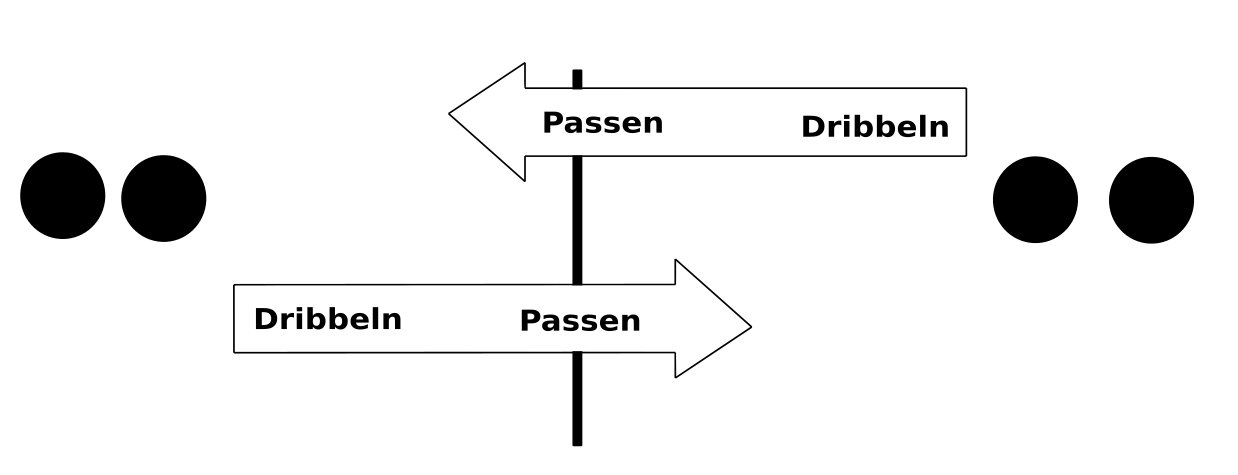 